Folsom Winter Shelter Code of Conduct 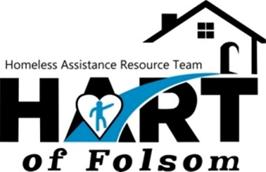 Love one another: be kind, caring, and forgiving.Treat others with verbal and physical respect, with dignity, courtesy, and tolerance. Do not loiter at Intake Center or on nearby streets before or after FWS. Guests will arrive nightly after 5:00 PM at Intake Center.  Each morning guests will leave Intake Center immediately after being dropped off and retrieving belongings from pod. Volunteers will arrive on time for shifts.Theft, violence, threats, or bad behavior will restrict me from FWS.FWS is smoke, tobacco, e cigarette and vape free unless during scheduled breaks at Host Church.Do not bring alcohol, marijuana, illegal drugs, or drug paraphernalia to the FWS. Do not bring weapons, including knives, into the FWS.  I understand my belongings may be searched. If I have any weapons they will be left in the storage provided.  Any items left in storage over 48 hours will be discarded. I will not ask for money.Open drink containers are not allowed in FWS vehicles.I think I am in generally good health. But if a FWS leader determines my health is a problem for others I agree to leave immediately. I am accountable for keeping medications in my possession and not sharing.I understand my photo may be taken during shelter activities.If I don’t follow these rules, I understand that I may be asked to leave FWS for one night, one week, or the whole program.COVID-19 Winter Shelter Volunteer AgreementHART of Folsom is hosting a temporary shelter for the months of January, February and March (“Folsom Winter Shelter” or “FWS”) for the benefit of displaced individuals in Folsom.  FWS will be following the Center of Disease Control (CDC) and local health department guidelines with regard to social distancing and masking practices in order to reduce the spread of Novel Coronavirus, or COVID-19.  By signing this document below you agree to take the following steps for your safety and the safety of other volunteers and clients:I agree to follow Center of Disease Control (CDC) and local health district guidelines and HART and Host Church policies and procedures for social distancing to reduce the spread of Novel Coronavirus, or COVID-19.  I understand that this will require me to maintain six (6) feet of distance between myself, fellow volunteers, and guests of the organization as much as possible. I agree to utilize a mask to reduce the risk of exposure to myself and others. I agree to wash or sanitize my hands after using the restroom, sneezing, and coughing, and before eating or preparing meals or sundries for distribution, and will properly wear and utilize sterile gloves.Further, by my signature below I attest to the following I am not experiencing any symptoms of illness such as a fever, cough, or shortness of breath. If I develop these symptoms, I agree that I will cancel my shift before arriving at HART of Folsom Winter Shelter sites, as far in advance as possible.I have not traveled internationally in the past 14 daysI do not believe that I have been exposed to a person with a confirmed or suspected case of COVID-19  I have not been diagnosed with COVID-19 and not yet cleared as noncontagious. I acknowledge and represent that I HAVE READ THIS AGREEMENT CAREFULLY; I FULLY UNDERSTAND IT, IT IS TRUTHFULL AND I VOLUNTARILY AGREE TO ITS TERMS. Failure to comply with these written instructions or verbal instructions from staff or volunteers may result in your removal from the premises.